NoFotoNamaMorfologiManfaatKeterangan link1.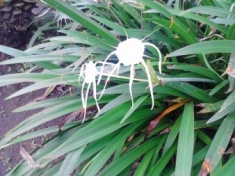 Bunga bakung/lili (Lilium henryi)Bunga berwarna cerahKelopak bunga menggulung dan melebar keluarTinggi mencapai 30 cmDaun menyirip dan sempit,panjang 30 cm dan lebar 1-3 cmTumbuh bergerombol- mengobati sakit pinggang- mengobati memar- mengobati sakit gigi- mengobati borok- melancarkan buang air kecil BungaBakung2_bunga.jpghttp://cozyeslife.blogspot.com/2010/05/manfaat-bunga-bakung.htmlhttp://fungsi.info/fungsi-dan-manfaat-bunga-lily-bagi-kesehatan/2.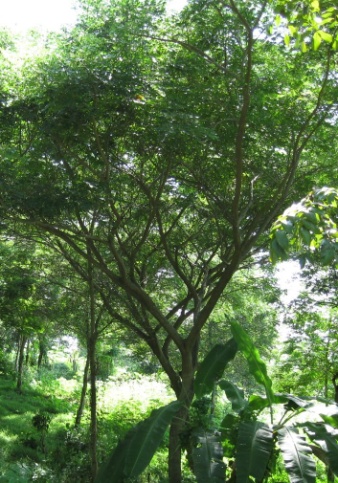 Trembesi (Albizia saman)tinggi mencapai 30-40 mlingkar batang mencapai 4,5 mdaun majemuk, betangkai sekitar 7-15 cmlebar daun 4,5 cmbatang berwarna kecoklatanpermukaan daun bagian bawah memiliki beludru,lembut jika dipegangmengikat CO2bahan bangunanakar trembesi dapat mengobati kankerKategori: berkayuFile: trembesi.jpghttp://id.wikipedia.org/wiki/Ki_hujanhttp://cybex.deptan.go.id/lokalita/mengenal-pohon-trembesi-si-penyerap-co23.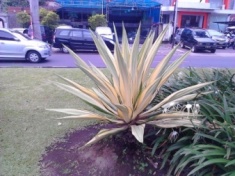 Sanseivera (Sanseivera cylindrical)Ujung daun meruncing seperti pedangTinggi 50-75 cmDaun roset dengan lebar 3-6 cmTumbuhan berbentuk tajuk V- mampu menyerap asap rokok dan bau tak sedap- menyuburkan rambut- mengobati diabetes, wasir, kanker ganasSansiveiria_tanaman.jpgsemakhttp://id.wikipedia.org/wiki/Sansevieriahttp://pundicahaya.wordpress.com/tag/sansevieria-cylindrica/4.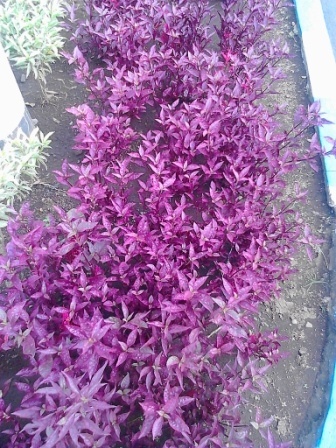 Teh-tehan merah (Acalypha mycrophilia)-Tinggi : 1-2 m-batang tegak,bercabang banyak, kasar,coklat-daun tunggal, bersilang berhadapan, tangkai daun silindris, panjang 2-4 cm, berwarna merah keunguan, bentuk daun lonjong, panjang 2-4 cm, lebar 1-1,5 cm, ujung dan pangkal runcing, tepi rata, permukaan kasar, warna merah sampai merah keunguan-akar serabut, putih kekuninganMengobati sakit perut dan pusingAntisepticAnti radangJalan terusan kawi (aa_bunga)semakhttp://health.detik.com/readobat/209/herbal-teh-tehan-merah?mode_op=indikasihttp://www.google.co.id/url?sa=t&rct=j&q=teh-tehan%20merah&source=web&cd=9&cad=rja&ved=0CE0QFjAI&url=http%3A%2F%2Fbebas.vlsm.org%2Fv12%2Fartikel%2Fttg_tanaman_obat%2Fdepkes%2Fbuku5%2F5-001.pdf&ei=oh9tUdjpDczPrQfl-YDYBg&usg=AFQjCNGuik3x069pTs2l6o145NEWlBMdew&bvm=bv.45175338,d.bmk